3GPP TSG-SA5 Meeting #143-e 	S5-223229e-meeting, 09 - 17 May 2022Source:	Ericsson, Deutsche TelekomTitle:	Add procedure for consumption of exposed MnS after service order completedDocument for:	ApprovalAgenda Item:	6.5.22.31	Decision/action requestedThe group is asked to agree the detailed propsal.2	References[1]		3GPP TS 28.533 Management and orchestration; Architecture framework[2]		3GPP TS 23.501 System architecture for the 5G System (5GS)[3]		3GPP TS 23.502 Procedures for the 5G System (5GS)[4]		3GPP TS 23.222 Common API Framework for 3GPP Northbound APIs[5]		3GPP TS 23.434 Service Enabler Architecture Layer for Verticals (SEAL); Functional architecture and information flows[6]		3GPP TS 33.122 Security aspects of Common API Framework (CAPIF) for 3GPP northbound APIs[7]		3GPP TS 33.501 Security architecture and procedures for 5G System [8]		3GPP TS 28.530 Management and orchestration; Concepts, use cases and requirements3	RationaleThe procedures described in clause 4.1.4 show the interaction between an NSC and an NSP when NSC orders a product/service and the NSP accepts and completes the order. After the product order and service order have been completed, the ordered service may be consumed by the NSC using the CAPIF (Common API Framework).There is no description in the study what happens after the service order is completed nor how CAPIF may be used.It is proposed to add a concept description in clause 4 and a solution description in clause 7.4	Detailed proposal1st Change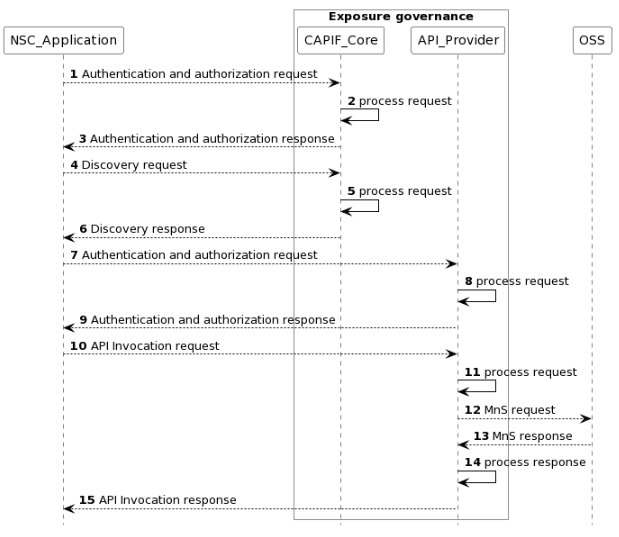 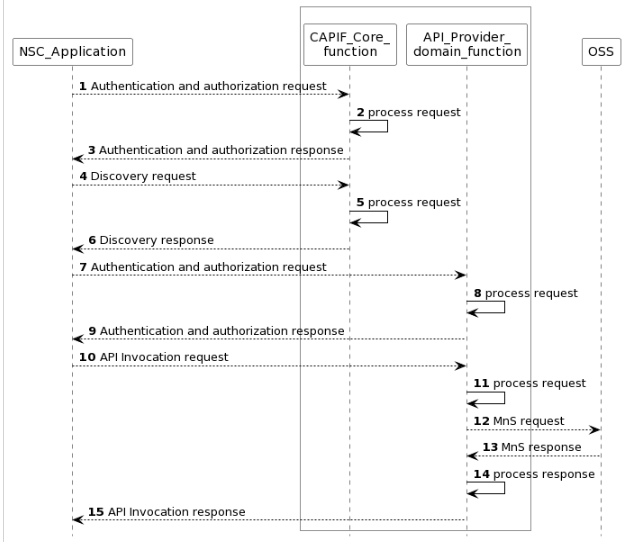 2nd Change3rd ChangeAnnex A UML code of the diagramsEnd of Changes